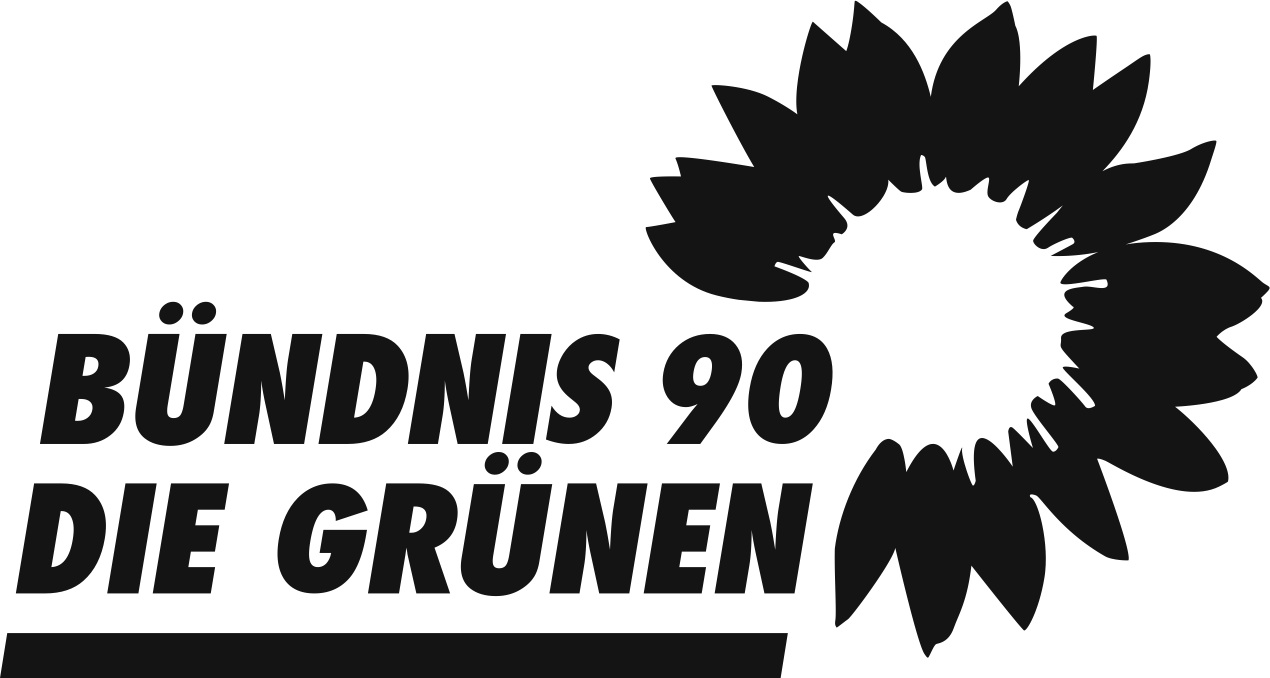 Liebe Altenholzerinnen , liebe Altenholzer,mit 18,3 % der abgegebenen Stimmen haben wir Grüne in Altenholz das bisher beste Wahlergebnis erzielt und erstmalig in der Geschichte unserer Gemeinde ein Direktmandat erhalten. Wir danken allen Wählerinnen und Wählern für das uns damit entgegengebrachte Vertrauen. Wir verstehen das Ergebnis in erster Linie auch als Auftrag für unsere kommunalpolitische Arbeit in den nächsten 5 Jahren.Bitte belassen Sie es nicht bei dem Kreuz auf dem Stimmzettel, sondern nehmen Sie weiterhin Einfluss auf die Entwicklung der Gemeinde, indem Sie uns mit Anregungungen und Kritik begleiten.Wir laden Sie ein zu unserer FraktionssitzungMittwoch, 6. Juni 2018Wir treffen uns im Sozialraum,2. Stock im Rathaus in Altenholz-Stift.Gäste sind herzlich willkommen.Eingang beim Parkplatz hinterm RathausBeginn der Sitzung um 19:30 Uhr,nach der EinwohnerversammlungDieter JessenFraktionsvorsitzender